2016年口腔助理医师《牙体牙髓病学》考试大纲2016年口腔助理医师《牙体牙髓病学》考试大纲2016年口腔助理医师《牙体牙髓病学》考试大纲单元细目要点一、龋病1.概述定义、病因和发病机制一、龋病2.临床表现及诊断（1）分类一、龋病2.临床表现及诊断（2）临床表现一、龋病2.临床表现及诊断（3）诊断及鉴别诊断一、龋病3.治疗（1）治疗方法一、龋病3.治疗（2）常用材料的性能及其使用一、龋病3.治疗（3）治疗中和治疗后的问题及其处理二、牙发育异常1.釉质发育不全（1）定义和病因二、牙发育异常1.釉质发育不全（2）临床表现、诊断及鉴别诊断二、牙发育异常1.釉质发育不全（3）防治原则二、牙发育异常2.氟牙症（1）定义和病因二、牙发育异常2.氟牙症（2）临床表现和诊断二、牙发育异常2.氟牙症（3）防治原则二、牙发育异常3.四环素牙（1）定义和病因二、牙发育异常3.四环素牙（2）临床表现和诊断二、牙发育异常3.四环素牙（3）预防和治疗二、牙发育异常4.畸形中央尖（1）定义和发病机制二、牙发育异常4.畸形中央尖（2）临床表现和诊断二、牙发育异常4.畸形中央尖（3）治疗原则二、牙发育异常5.牙内陷（1）概念和临床类型二、牙发育异常5.牙内陷（2）临床表现和诊断二、牙发育异常5.牙内陷（3）治疗原则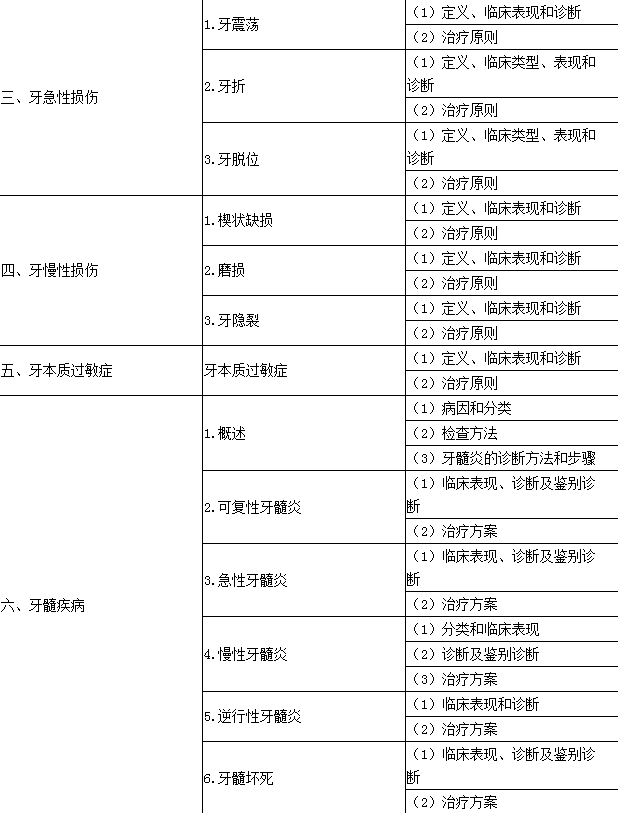 七、根尖周病1.概述（1）根尖周组织的解剖生理特点七、根尖周病1.概述（2）病因和致病机制七、根尖周病2.急性根尖周炎（1）病程发展阶段及其临床表现七、根尖周病2.急性根尖周炎（2）诊断及鉴别诊断七、根尖周病2.急性根尖周炎（3）治疗方案七、根尖周病3.慢性根尖周炎（1）临床类型及其表现七、根尖周病3.慢性根尖周炎（2）诊断及鉴别诊断七、根尖周病3.慢性根尖周炎（3）治疗方案八、牙髓根尖周病的治疗1.总论（1）治疗原则八、牙髓根尖周病的治疗1.总论（2）无痛术八、牙髓根尖周病的治疗1.总论（3）无菌术八、牙髓根尖周病的治疗1.总论（4）隔离术八、牙髓根尖周病的治疗2.盖髓术（1）原理及盖髓剂八、牙髓根尖周病的治疗2.盖髓术（2）适应证和操作方法八、牙髓根尖周病的治疗2.盖髓术（3）预后因素和疗效判断八、牙髓根尖周病的治疗3.急症处理（1）牙髓摘除或髓腔引流八、牙髓根尖周病的治疗3.急症处理（2）切开排脓八、牙髓根尖周病的治疗3.急症处理（3）消炎止痛，调（牙合）磨改八、牙髓根尖周病的治疗4.根管治疗术（1）原理八、牙髓根尖周病的治疗4.根管治疗术（2）适应证和非适应证八、牙髓根尖周病的治疗4.根管治疗术（3）术前准备八、牙髓根尖周病的治疗4.根管治疗术（4）治疗步骤和方法八、牙髓根尖周病的治疗4.根管治疗术（5）常用根管治疗器械的规格和使用八、牙髓根尖周病的治疗4.根管治疗术（6）常用根管治疗药物的性能和使用八、牙髓根尖周病的治疗4.根管治疗术（7）常用根管治疗材料的性能八、牙髓根尖周病的治疗4.根管治疗术（8）治疗中和治疗后的问题及其处理八、牙髓根尖周病的治疗4.根管治疗术（9）根管治疗后牙体缺损的修复原则八、牙髓根尖周病的治疗4.根管治疗术（10）疗效评价标准和方法